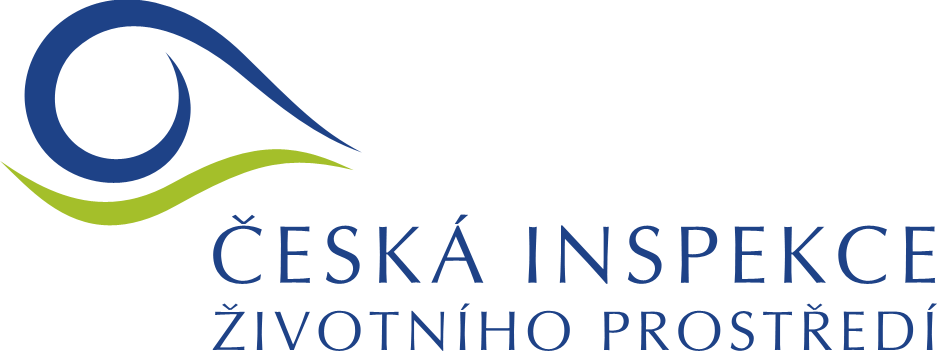 Příloha č. 5 k Výzvě a zadávacím podmínkám Čestné prohlášení o splnění technické kvalifikaceÚčastník: ……………... sídlem: ……………………………………IČO: …………………… výběrového řízení k veřejné zakázce malého rozsahu s názvem: 
Poskytování právních služeb pro potřebu ČIŽP, tímto čestně prohlašuje, že splňuje požadovanou technickou kvalifikaci, která je specifikována níže:Seznam významných služebZa poslední 3 roky před zahájením výběrového řízení byla účastníkem výběrového řízení poskytována minimálně 1 významná služba. Za významnou službu 
se považuje poskytování právních služeb v oblasti nakládání s chemickými látkami a bezpečnosti výrobků (zejména problematika předpisů EU - nařízení ES 
č. 1907/2006 o registraci, hodnocení, povolování a omezování chemických látek, ES č. 1272/2008 o klasifikaci, označování a balení látek a směsí, ES č. 648/2004 
o detergentech, směrnice č. 2001/95/ES o všeobecné bezpečnosti výrobků apod.) v rozsahu minimálně 100 hodin (za poslední 3 roky).V ………………… dne…………………………Podpis:  ……………………………………………………………………………………(osoba/osoby oprávněná/oprávněné jednat jménem či za účastníka) PočetIdentifikace objednatele(včetně kontaktní osoby 
a jejich kontaktních údajů pro ověření referencí)Název zakázkyPopis předmětu a rozsahu zakázky (podrobně)Místo a doba realizace zakázky 
(ve formátu MM/RRRR - MM/RRRR)Finanční objem zakázky 
(v Kč bez DPH)1